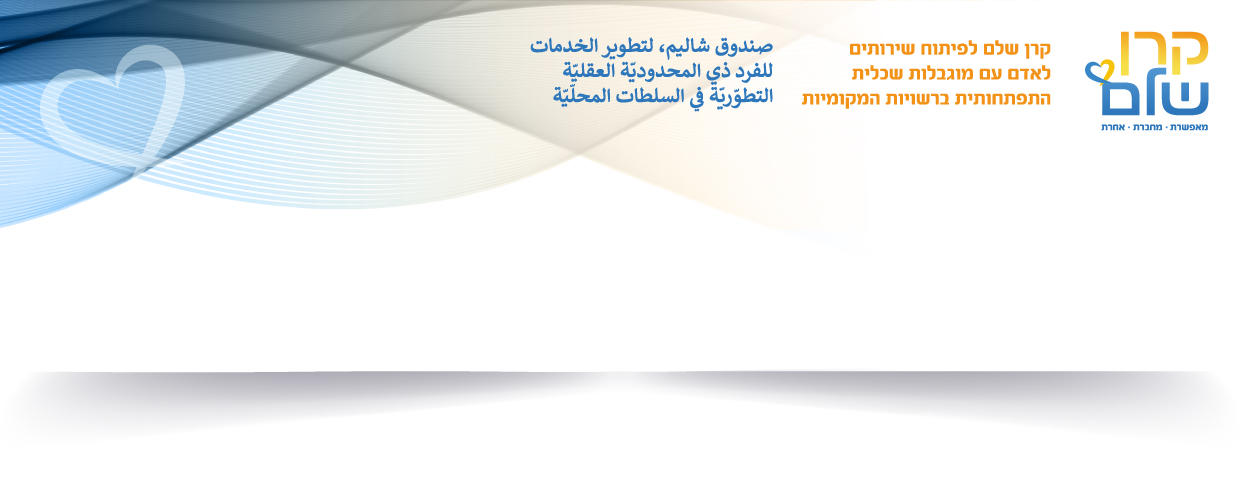 פרטי המסגרת שם מסגרת :    סוג מסגרת :    סוג מוגבלות מקבלי השרות  : הערות לסוג מסגרת : משתייכת לחברה: משתייכת למגזר :  שם הרשות :                                                           משתייכת למחוז : טלפון מסגרת :                                                             פקס מסגרת  : כתובת מסגרת : פרטי מנהל מסגרת שם פרטי : שם משפחה  : דוא"ל  : מס' טלפון נייד  : פרטי הארגון המפעיל  שם הארגון: מס ח.פ : אפיון כלכלי : מס' טלפון : מס' פקס: כתובת: פרטי מנכ"ל/ית הארגון שם פרטי :שם משפחה :דוא"ל :מס' טלפון נייד : 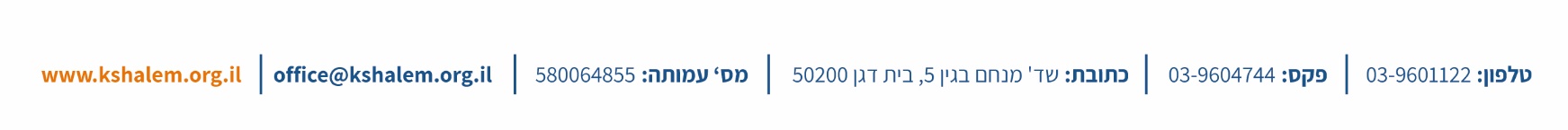 